جدول يلخص أهم التواريخ الموجودة في كتاب التاريخ سنة ثالثة ثانويمن إعداد:                                        موات شمس الدينحصريا للموقع الأول للدراسة في الجزائر:http://ency-education.com/ جدول آخر للتواريخ 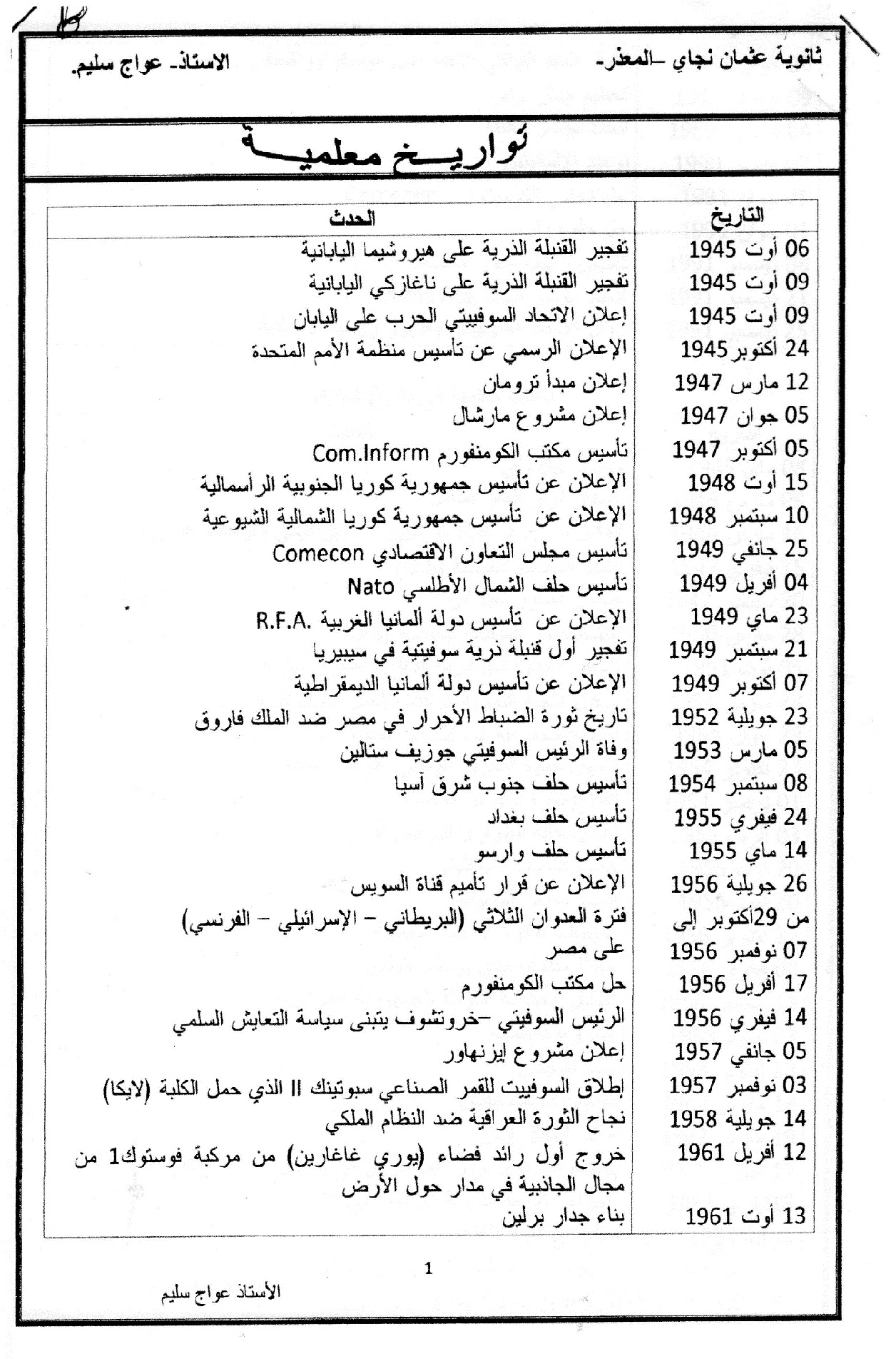 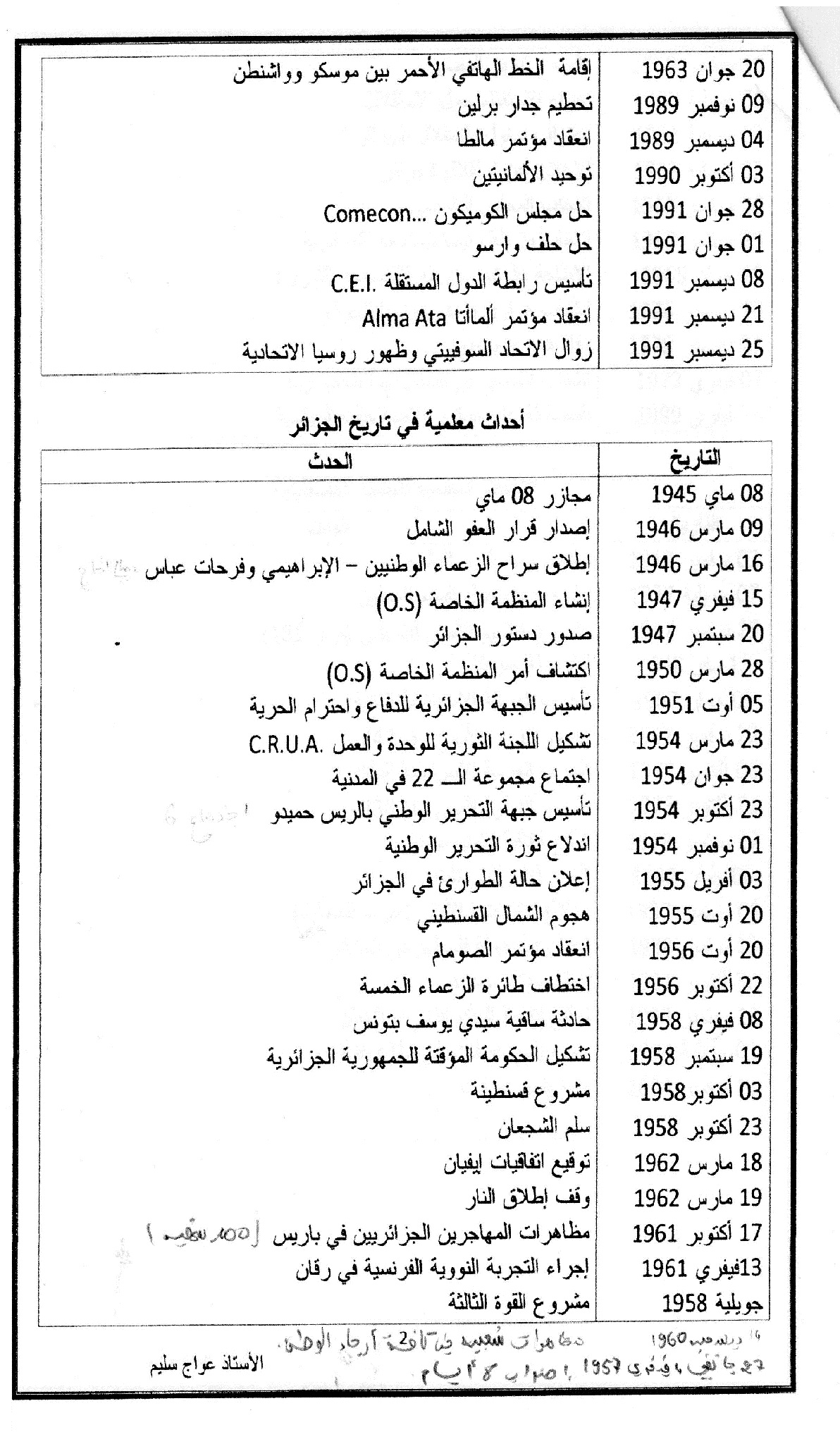 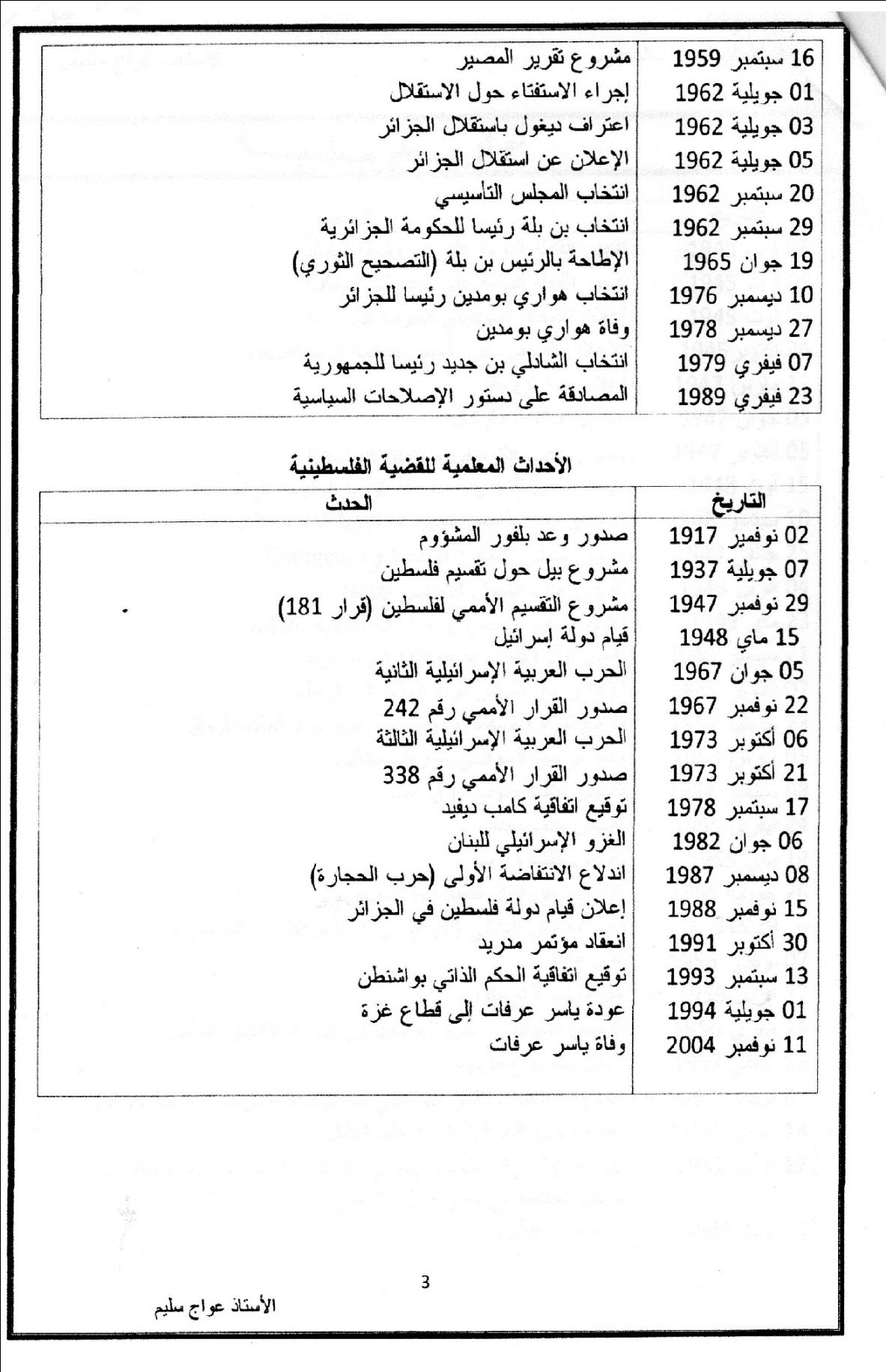 نصائح و ملاحظات:ـ هذه التواريخ خاصة بجميع الشعب فإذا كنت من طلاب الشعب العلمية فبعض التواريخ لست معنيا بهاـ بعض هذه التواريخ غير هام فحاول التركيز أولا على التواريخ الهامة قبل الالتفات لباقي التواريخـ إذا لم تتذكر أثناء الامتحان التاريخ الكامل فاكتف بذكر السنة فقطالوحدة الأولىالوحدة الأولىالوحدة الأولىالوحدة الأولى1945/10/24تأسيس هيأة الأمم المتحدة1963/06/20الخط الأحمر بين موسكو و واشنطن1947/06/05مشروع مارشالمن 05/09/1973 إلى 09/09/1973قمة حركة عدم الانحياز في الجزائر1947/10/06تأسيس الكومنفورم1991/06/28حل الكوميكون1945/08/06قنبلة الو.م.أ في هيروشيما1991/12/25زوال الاتحاد السوفييتي1945/08/09قنبلة الو.م.أ في ناكازاكي1991/07/01تصفية حلف وارسو1945/02/04مؤتمر يالطامن 18/04/1955 إلى 24/04/1955مؤتمر باندونغ1945/08/02مؤتمر بوتسدام1944اتفاقية بروتن وودز1945/06/26المصادقة على ميثاق الأمم المتحدة1957/01/05مشروع ايزنهاور1949/01/25إنشاء الكوميكونماي 1972زيارة نيكسون لموسكو1949/04/04تأسيس حلف الناتو1973زيارة برجنيف للو.م.أ1954/09/08تأسيس حلف جنوب شرق آسيا1975اتفاقية هلسنكي1955/02/24تأسيس حلف بغداد1946استقلال سوريا و لبنان1955/05/14تأسيس حلف وارسو1947استقلال الهند , بنغلادش و باكستان1947/03/12مبدأ ترومان1949استقلال إندونيسيا1949/05/08قيام جمهورية ألمانيا الغربية1947/09/22مبدأ جدانوف1949/10/07قيام ألمانيا الشرقيةمارس 1985وصول غورباتشوف للسلطة1961/08/13إقامة جدار برلين1949/09/21تفجير أول قنبلة سوفييتية في سيبيريا1972/05/26اتفاقية سالت 11949/10/01انتصار الثورة الشيوعية في الصينجانفي 1979اتفاقية سالت 21953/03/05وفاة ستالين و الدعوة للتعايش السلمي1989/11/09تهديم جدار برلين1957/10/04إطلاق سبوتنك أول قمر صناعي سوفييتي1990/10/03توحيد الألمانيتين1979تدخل الاتحاد السوفييتي في أفغانستان03/12/1989 و 04/12/1989قمة مالطامارس 1983مشروع حرب النجوم1966خروج فرنسا من حلف الناتو1961/04/21غاغارين يدور حول الأرض1956/04/17حل مكتب الكومنفورمديسمبر 1975مؤتمر التعاون الاقتصادي الدولي1945/03/22تأسيس جامعة الدول العربية1969وصول أرمسترونغ لسطح القمرمن 28/06/1948 إلى 12/05/1949قيام الو.م.أ بإنشاء جسر جوي لفك الحصار على برلين23/06/1948حصار الاتحاد السوفييتي لبرلين الغربية1950/06/25اندلاع الحرب الأهلية بين الكوريتين1953/07/27انتهاء الحرب الأهلية الكوريةمن 01/09/1961 إلى 06/09/1961تأسيس حركة عدم الانحياز1948/08/25هيمنة الاتحاد السوفييتي على القسم الشمالي لكوريا09/09/1948الإعلان عن قيام الجمهورية الدمقراطية الكوريةالوحدة الثانيةالوحدة الثانيةالوحدة الثانيةالوحدة الثانية1926/06/20تأسيس حزب نجم شمال إفريقيا1958/10/23سلم الشجعان1937/03/11تأسيس حزب الشعبمن 07/03/1962 إلى 18/03/1962مفاوضات إيفيان الثانية1946/11/02تأسيس حركة انتصار الحريات الدمقراطيةمن 1962 إلى 19/06/1965فترة رئاسة أحمد بن بلة1947/09/20دستور 1947من 1965 إلى 27/12/1978فترة رئاسة الهواري بومدين1947/02/15إنشاء المنظمة الخاصةمن 07/02/1979 إلى 11/01/1992فترة رئاسة الشاذلي بن جديد1954/03/23إنشاء اللجنة الثورية للوحدة و العمل1967إنشاء المجالس الشعبية البلدية1950/03/28اكتشاف المنظمة الخاصة1969إنشاء المجالس الشعبية الولائية1954/06/25اجتماع مجموعة 221973ترأس الجزائر لمؤتمر حركة عدم الانحياز1954/10/10اجتماع لجنة الستة1956/02/24تأسيس الاتحاد العام للعمال الجزائريين1958/02/08قنبلة ساقية سيدي يوسف ( تونس )1956/10/22القرصنة الجوية ( اختطاف 5 مناضلين )1956/08/20مؤتمر الصومام1954/10/24كتابة بيان أول نوفمبر 1962/05/27ميثاق طرابلس1957/01/28بداية إضراب الثمانية أيام1953أزمة حركة الانتصار1955/04/18بداية مؤتمر باندونغ1965/06/19الانقلاب العسكري " التصحيح الثوري "1960/12/11مظاهرات شعبية في الجزائر1963/05/25تأسيس منظمة الوحدة الإفريقية1961/10/17مظاهرات المهاجرين في فرنسا1961/05/20بدأ مفاوضات إيفيان الأولى1960/06/27محادثات مولان1962/07/01استفتاء تقرير المصير1961/02/20لقاء لوسارن بسويسرا1958/08/01معركة وهران1962/04/22محاولة المعمرين للانقلاب1958/09/19تأسيس الحكومة المؤقتة1962/09/26الإعلان عن قيام الجمهورية الجزائرية1955/08/20هجومات الشمال القسنطيني1958/05/13تمرد الجيش الفرنسي بقيادة ماسو1958/06/01رئاسة ديغول للحكومة الفرنسية1956/05/19إضراب الطلبة الجزائريين1959/01/08رئاسة ديغول للجمهورية الفرنسية1962/07/03اعتراف ديغول باستقلال الجزائر1958/10/03مشروع قسنطينة1955/04/03إعلان حالة الطوارئ في الجزائر1959/09/16اقتراح فرنسا للاستفتاء21/07/1946استعادة جمعية العلماء المسلمين نشاطهاالوحدة الثالثةالوحدة الثالثةالوحدة الثالثةالوحدة الثالثة1956/07/26تأميم قناة السويسسبتمبر 1945إعلان هوشي منه استقلال دولته ( فيتنام الشمالية )1956/10/29العدوان الثلاثي على مصر1946بداية الحرب الفيتنامية ضد فرنسامن 13/03/1954 إلى 07/05/1954معركة ديان بيان فو1973/01/27انهزام الو.م.أ ضد الفيتنام1952/07/23قيام الثورة المصرية ( الانقلاب )1975/04/30توحيد الفيتنام1973/10/06الحرب العربية الإسرائيلية1857بداية الاستعمار البريطاني للهند1973/10/22قرار وقف إطلاق النار بين العرب و إسرائيل1897تأسيس الحركة الصهيونية1947/08/15استقلال الهند1965انفصال الهند و باكستان1958انطلاق الثورة الكوبية1971انفصال باكستان و بنغلادش1955إطلاق سراح فيدال كاسترو1948ظهور تنظيم الضباط الأحرار1959دخول الثوريين هافانا ( كوبا )جانفي 1959نجاح كاسترو في الإطاحة بنظام الحكم1978/09/17توقيع اتفاقية العار " كامب ديفيد "1954/07/20مؤتمر جنيف المتعلق بالهند الصينية1979/03/26معاهدة السلام بين مصر و إسرائيل1881خضوع مصر للاحتلال البريطاني1956/10/29الهجوم الإسرائيلي على القوات المصرية في غزة و سيناء1956/11/05قصف بورسعيد من طرف فرنسا و بريطانيا1858بداية الاستعمار الفرنسي للفيتنام1970/03/20قيام منظمة الفرنكفونية1965/01/24استيلاء موبوتو على الحكم1885/08/01قيام جمهورية الكونغو18/01/1953إعلان النظام الجمهوري في مصر28/05/1964تأسيس منظمة التحرير الفلسطينية19/04/1949مذبحة دير ياسين05/06/1967الغارات الجوية الإسرائيلية على المطارات المصرية 21/03/1986معركة الكرامة18/09/1982مجازر صبرا و شاتيلا19/11/1977زيارة أنور السادات للقدس